Стрес на робочому місці: колективний викликПід таким девізом  відбулися заходи, присвячені Всесвітньому Дню охорони праці, відзначення якого вже стало традицією в коледжі. Адміністрація, профком, інженер з охорони праці, практичний психолог спрямували роботу на привернення уваги працівників та студентів  до  проблем у сфері охорони праці, розробили план заходів, провели огляд матеріально-технічної бази коледжу. Працівники бібліотеки організували постійно діючу книжкову виставку нормативних документів та сучасних підручників з охорони праці, студенти активно долучилися до створення  плакатів «Охорона праці очима студентів», дослідження теми.Як сформувати культуру управління стресом на робочому місці, чи потрібно боротися з ним, як мінімізувати його вплив, як створити сприятливі умови праці на робочому місці - відповіді на ці та інші запитання були сформульовані під час зустрічі  студентів з страховим експертом Фонду соціального страхування від нещасних випадків на виробництві у Горохівському та Локачинському районах  Зубко Л. І. Організатори:   голова профкому, викладач Савченко С. О., практичний психолог Макарук В. А.,  викладач Галтман Т. В., інженер з охорони праці Дідик В. О. провели роз’яснювальну роботу серед студентської молоді і викладачів з метою сприяння попередженню нещасних випадків і захворювань на робочому місці.  Макарук В. А. наголосила, що проблеми на роботі викликають захворювання частіше, ніж будь-які інші стресові фактори, такі як фінансові або сімейні проблеми. Вона порадила навчитися перетворювати поразки (на роботі, в групі, власні) на позитив, частіше відвідувати виставки, театри, організовувати екскурсійні поїздки, туристичні походи. Зубко Л. І. пояснив психофізіологічні причини нещасних випадків і відзначив, шо стресовий вплив може стати і у багатьох випадках стає причинами виникнення небезпечних ситуацій, аварій і нещасних випадків на виробництві.Студенти групи Т-31 Кулинко Андрій та Цехош Роман  підготували дослідження на тему: «Загальна характеристика трудової діяльності та психологічні фактори небезпек».  Яремчук Сергій, студент групи Т-31, розповів присутнім про фактори, які впливають на продуктивність праці.Балюк Анастасія, студентка групи К-34 зацікавила темою: «Ергономічні дослідження емоційних якостей людини для вдосконалення трудового процесу» .Шостак Ангеліна і Дядюк Олеся, студентки групи Б-31, Б-32, переконливо розповіли про синдром емоційного вигорання, його причини та стресостійкість. Світлана Олексіївна Савченко навела статистичні дані про вимоги роботодавців, однією з умов яких до працівника є стресостійкість і   побажала усім навчитися організовувати і чергувати свою діяльність, гарного психологічного клімату в колективах, дружніх стосунків,  побільше позитивних вражень і думок, естетичної насолоди, активного відпочинку, підвела підсумки зустрічі та  конкурсу на кращий плакат з охорони праці:1 місце – група А-42, (староста Северин Ілона, куратор Івашко С. Б.)2 місце – група Б-31,  (староста Пушинська Олена, куратор Галтман Т. В.)3 місце – група Б-32, (староста Дядюк Олеся, куратор Янчук І. М.)Вітаємо переможців!Будьмо позитивними і скажемо: НІ стресу на робочому місці!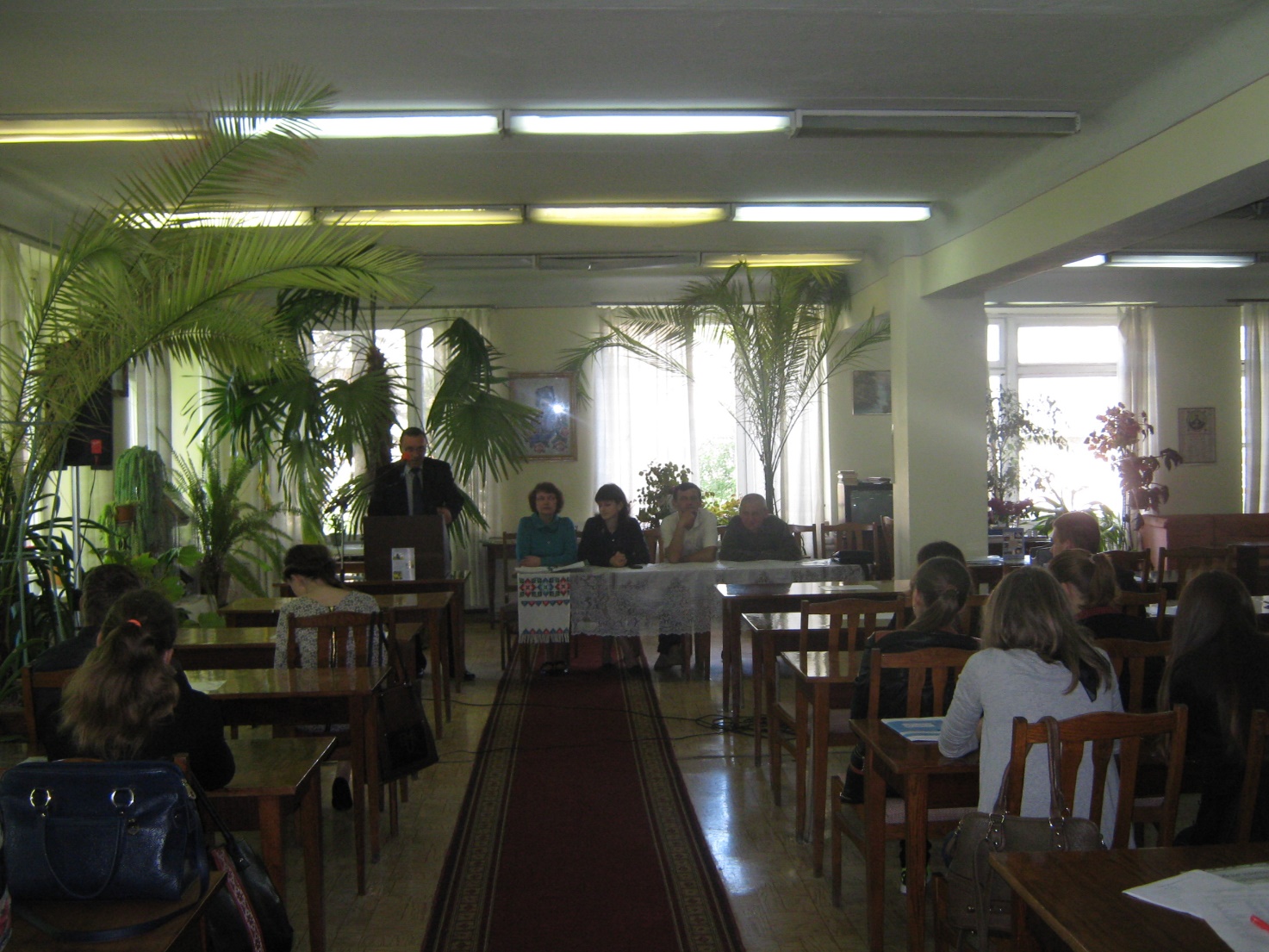 